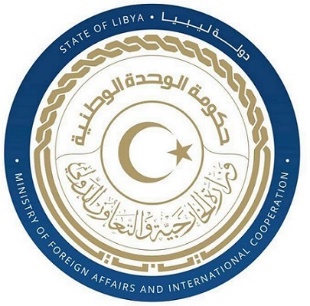 كلمة وفد دولة ليبيا أمام الفريق العامل المعني بعملية الاستعراض الدوري الشامل خلال الدورة الثانية والأربعين سريلانكا الخميس الموافق 01/02/2023شكرا السيد الرئيس،يرحب وفد بلادي بوفد جمهورية سريلانكا ويثني على تعاونها الإيجابي مع عملية الاستعراض الدوري الشامل ونوصي بالآتي: - مواصلة الجهود الرامية لمعالجة الفقر وتعزيز نظام الضمان الاجتماعي للفئات الأكثر هشاشة.العمل على تخفيف الاكتظاظ داخل السجون بما يضمن احترام المعايير الدولية لمعاملة السجناء.وختاما نتمنى لوفد جمهورية سريلانكا التوفيق في عملية الاستعراض الدوري الشامل.                                        شكرا السيد الرئيس 